Classroom Tips for Teachers    There should be ongoing communication with the parent and nurse/HOA regarding the student’s concussion, so they are aware of symptoms that occur during the school day. CMT-1 (Concussion Report for Students and Visitors) ACTION TAKEN (check all that apply):   First Aid Administered.   By whom _______________________________ _________________________   Parent Notified   	   Remained in or returned to class   Sent home.   Released to     911 called    Taken to ER.   By whom:    	 	 	 	 	 	 	 	 	 	   No action taken.   OTHER:    	 	 	 	 	 	 	 	 	 	 	 	 NATURE OF INJURY:   Loss of Consciousness 	 	 	 Concussion (suspected) DESCRIPTION OF EVENT CAUSING INJURY: Previous Medical History:   	 	 	 	 	 	 	 	 	 	 	  	Signature of Person Completing Form 	 	 	 	Date/Time CMT-2 (Student Symptom Monitoring Tool) Student 	 	 	 	 	Date 	 	 	 	Week #  	 	 The school nurse/HOA will meet with the student daily for the first two weeks after returning to school.  The nurse/HOA will rate each symptom that the student is currently experiencing that were not present prior to the concussion.   Severity Rating:   	 0=NONE 	1=MILD 	2=MODERATE  	3=SEVERE CMT-3 (Teacher Notification of Student Concussion) This student has sustained a concussion.  The best treatment for a concussion is cognitive and physical rest.  The student should be provided academic adjustments while at school to ensure the student is learning and to prevent symptoms from increasing in severity, which could delay recovery.   The following adjustments are needed at this time: Adjustments for Concussed Students: Reduce all in-class work by 50% (reduce work and require only critical content, cut all repetition once mastery is demonstrated). Schedule rest breaks built into the day (5-10 minutes every 30-45 minutes in a quiet place as tolerated (head down, library, study hall, clinic) OR incorporate 15-20 minute rest period midmorning and mid- afternoon.  Adjust if having student experiencing symptoms.   Initially excuse from tests, quizzes, standardized tests or homework Provide the student with copies of notes (teacher or peer generated) Temporarily excuse from classes/activities that may be over stimulating due to light and noise (choir, band, lunchroom, computers, whiteboards, behind the wheel driver’s training, shop, etc.) Excuse from physical activity (PE, recess, sports, etc.) after cleared by physician or symptom free, (7) days or no PE, then (7) days of no contact activities with gradual progression. We will be monitoring, adjusting and reducing adjustments over time as the student recovers based on your feedback.  Please contact us if your school’s nurse or HOA OR the School Nurse Coordinator at 276-634-4753. Thank you, School Nurse/HOA _______ School Nurse Coordinator ______ CMT-4 (Student Concussion Monitoring Tool) The Concussion Management Team would like you to complete this form in order to monitor student concussion symptoms in the classroom. Place an X next to any behaviors this student displayed this past week that were not observed PRIOR to 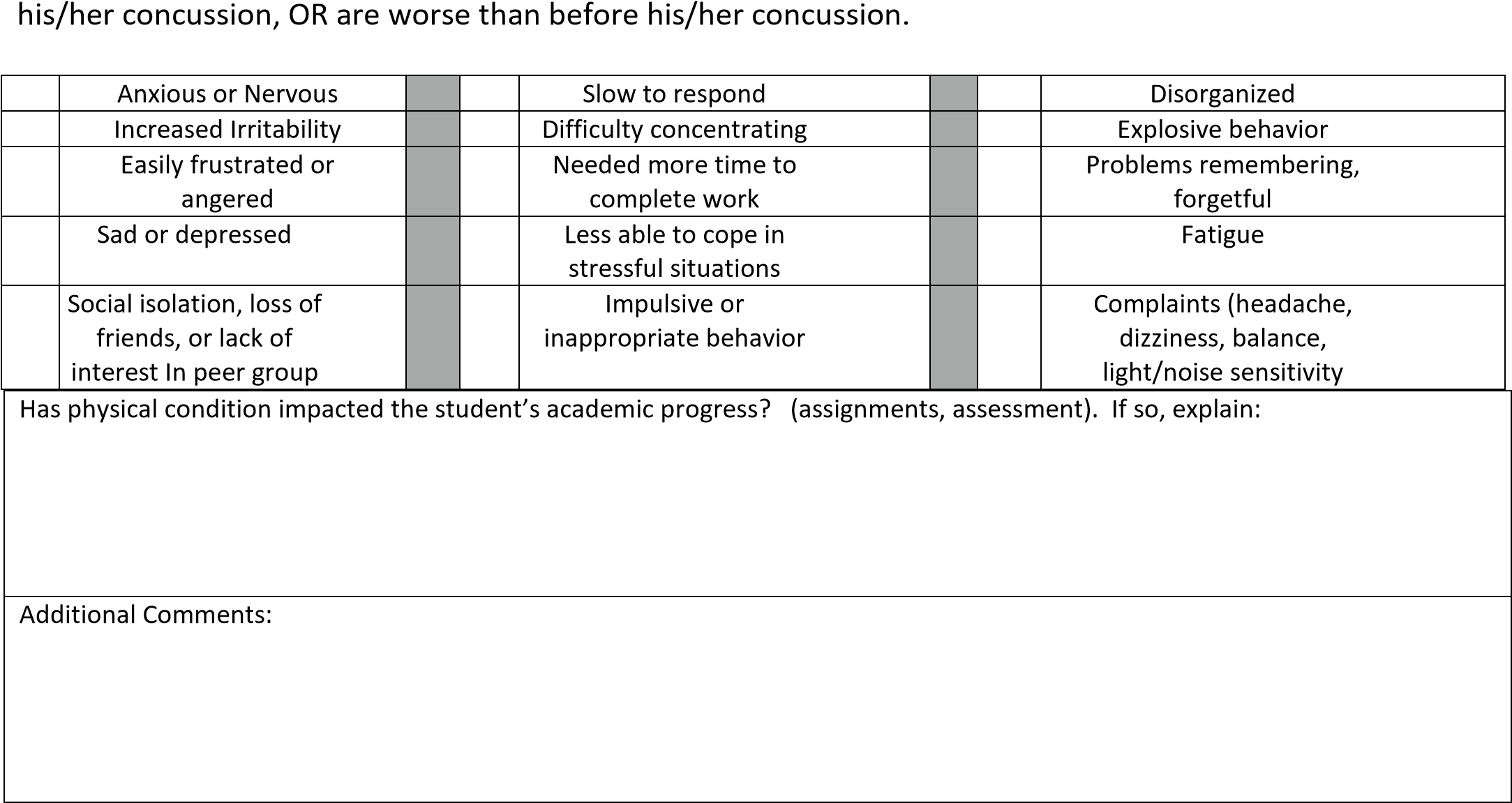 Please return to Academic Monitor with copy to school nurse/HOA. 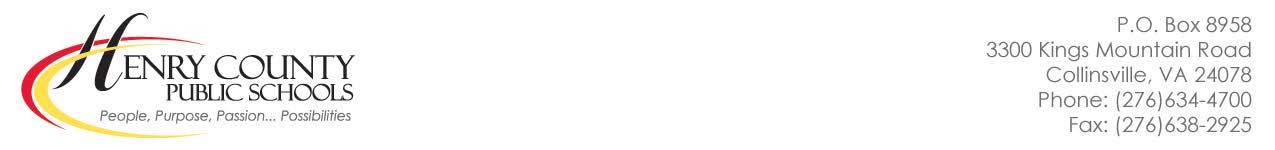 CMT-5 (Recommendations to Address On-Going Symptoms) 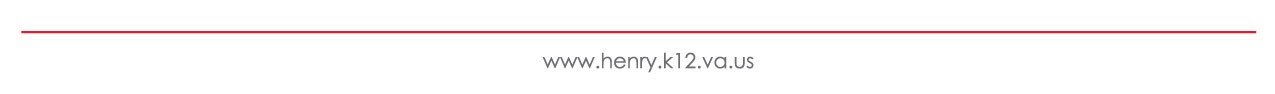 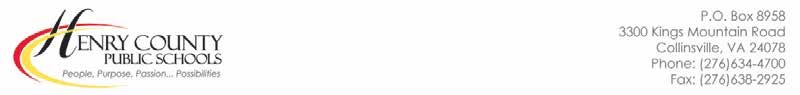 CMT-6 (Return to Play Monitoring Tool) ***Student must have a physician’s note attached releasing student to return to play. 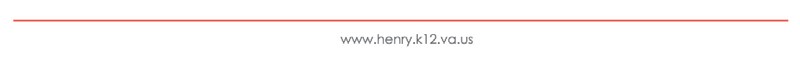 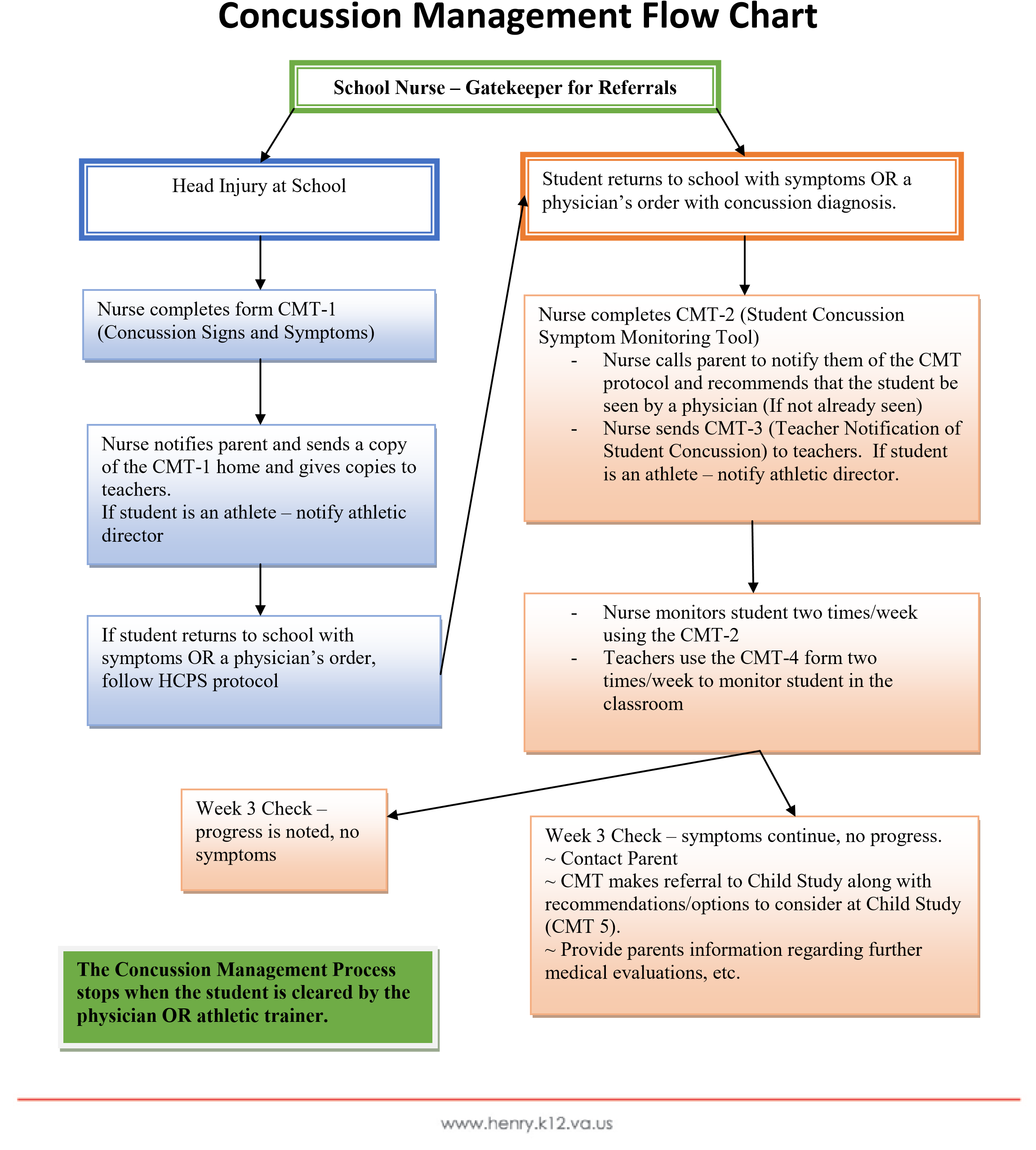 Cognitive: Concentrate first on general cognitive skills, such as flexible thinking and organization, rather than academic content. Focus on what the student does well and expand the curriculum to more challenging content as concussion symptoms subside. Adjust the student’s schedule as needed to avoid fatigue:  shorten day, time most challenging classes with time when the student is most alert, allow for rest breaks, reduce course load Adjust the learning environment to reduce identified distractions or protect the student from irritations such as bright light or loud noises. Use self-paced, computer-assisted, or audio learning systems for the student having reading comprehension problems. Allow 	extra 	time 	for 	test/in-class 	assignment completion. Help the student create a list of tasks and/or daily organizer. Assign a peer to take notes for the student.  Allow the student to record classes. Increase repetition in assignments to reinforce learning. Break assignments down into smaller sections and offer recognition cues. Provide alternate methods for the student to demonstrate mastery, such as multiple-choice or allowing for spoken responses to questions rather than long essay responses. Emotional: If the student is frustrated with failure in one area, redirect him/her to other elements of the curriculum associated with success. Provide reinforcement for positive behavior as well as for academic achievements. Acknowledge and empathize with the student’s sense of frustration, anger or emotional outburst.  “I know it must be hard dealing with some things right now.” Provide structure and consistency, make sure all teachers are using the same strategies. Remove a student from a problem situation, but avoid characterizing it as a punishment and keep it as brief as possible. Establish a cooperative relationship with the student, engaging 	him/her 	in 	any 	decisions 	regarding schedule changes to task priority setting. Involve the family in any behavior management plan. Seat reasonable expectations. Arrange preferential seating, such as moving the student away from the window (bright light), away from talkative peers or closer to the teacher. Source:  CDC-Heads Up to Schools:  Know Your Concussion ABC’s Name: School/Facility:   School/Facility:   Address: DOB: DOB: Date of Injury: Time of Injury:  [   ] Male   [   ] Female [   ]  Student               [    ] Visitor Parent Name: Phone # Rate Symptom Severity DATE DATE DATE DATE DATE DATE Rate Symptom Severity TIME TIME TIME TIME TIME TIME Headache Nausea Balance Problems Dizziness 	(spinning 	or movement sensation) Lightheadedness Fatigue, drowsiness. Tired Blurry or double vision Sensitivity to light Sensitivity to noise Numbness or tingling Feeling slowed down, groggy, sluggish or having no energy Feeling like “in a fog” or foggy Difficulty concentrating Difficulty remembering Sad or depressed Nervous or anxious Feeling more emotional Irritable Trouble 	falling 	asleep 	(at home) Sleeping more (at home) Sleeping less (at home) Total  # of symptoms Name: DATE:   If the student experienced a period of time at home following a concussion, all missed assignments should be reviewed to determine what can be excused and not excused. Name: DATE:   Name: DATE:   Physical Physical Thinking and Cognitive Thinking and Cognitive General and Emotional General and Emotional Reduce all homework, class work and projects by 50% Temporarily excuse from: -Homework -Projects -In class assignments -Tests and quizzes -Standardized tests Temporarily excuse from classes or activities that may be over stimulating due to light or noise Avoid hallways during crowded times.  Leave class early One test or quiz per day.  Increase over time as tolerated. Schedule rest breaks (510) minutes every 30-45 minutes OR, incorporate 15-20 minute rest periods mid-morning and mid-afternoon. Have a peer carry student’s books in hallway Testing in a quiet room Allow rest periods Allow 	headphones/ear buds to block noise Open notes or notebook tests Allow 	participation 	in low stress activities Provide student with prior notice of fire drills, tornado drills, etc. No note taking.  Provide copies of teacher or peer generated notes. Develop an emotional support plan with the student Allow use of ball cap or sunglasses indoors to shield light Provide alternatives to written output for tests, quizzes, homework and projects.  Allow oral answers. Lunch in a quiet place Other: Provide word banks, multiple choice, notecards All missed assignments should be reviewed to determine what can be excused Other Other Other Name: DATE:   Week # Rehabilitation Stage Functional Exercise at Each Stage Objective of each Stage Date Completed No Activity Physical and Cognitive Rest Recovery Light 	Aerobic Exercise Walking, 	swimming, 	or stationary cycling keeping intensity, 70% maximum of predicted heart rate.  No resistance training. Increase heart rate Sport-Specific Exercise Running 	drills 	in football/basketball 	or running drills in soccer.  No head impact activities Add movement Non-Contact Training Drills Progression 	to 	more complex training drills, eg. Passing drills in football and basketball. 	 	May 	start progressive 	resistance training. Exercise, coordination, 	and cognitive load. Full 	Contact Practice Following medical clearance participation 	in 	normal training activities Restore confidence and 	assess functional skills by coaching staff Return to Play Normal game play 